お申込み方法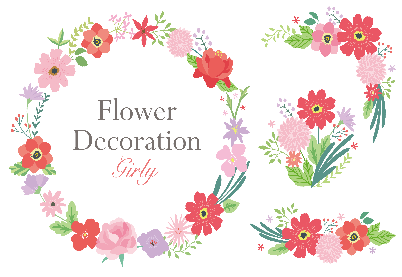 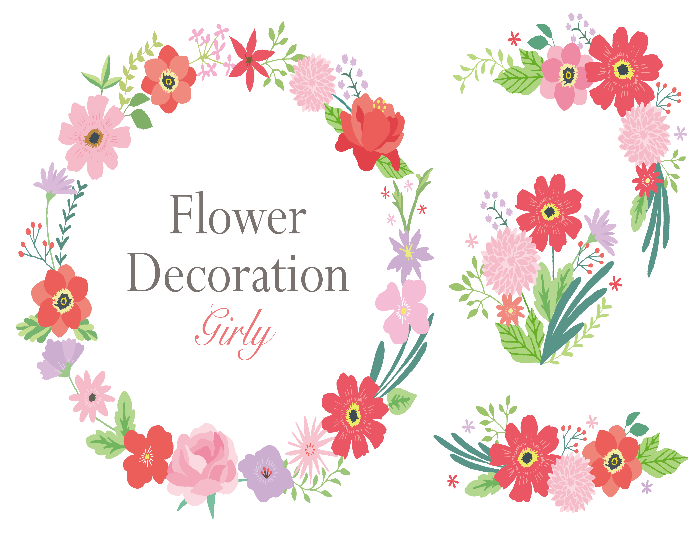 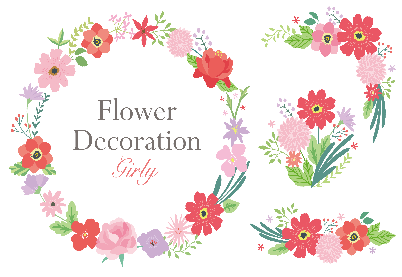 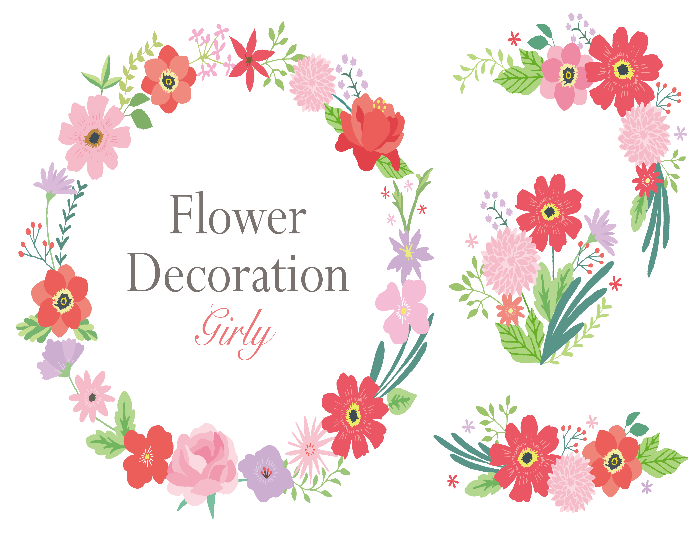 別紙の参加申込書(市民交流サロンホームページよりダウンロード可)に必要事項をご記入いただき、郵送・FAX・持参により、市民交流サロンまでお申込ください。〇各会場については以下のような団体へおすすめしています。1階　きらめき広場:ステージ、飲食、来場者へのPRを主とする団体2階　多目的ホール:参加団体が出展するフリーマーケット※申込状況により、希望に添えない場合もありますので、ご了承くださるようお願いいたします。留意事項(参加費について)・ブース出展無料、ステージ出演料はありません。(貸出物品について)・１団体につき展示パネル２枚、長テーブル1台、イス３脚を貸出します。(出展およびブースについて） ・PRに必要なものは各自で準備してください。(体験・制作に必要な資材も含む) ・事前に申請した電気機器以外は使用できません。・物販を主目的とする出展はご遠慮ください。・募金活動・署名活動はご遠慮ください。(販売について)・販売する場合は、申込時に届出した場合に限ります。(当日の申込は不可) ・飲食販売は、開催までに保健所への必要な手続きを行ってください。〈申込・問合わせ〉中央市民サービスセンター市民交流サロン	TEL:018-887-5312　FAX:018-887-5659	〒010-8506　秋田市東通仲町4-1　アルヴェ３階	ホームページ　https://www.alve.jp/facility/salon〈　主　　　催　〉 秋田市中央サービスセンター市民交流サロン市民活動フェスタ２０２０参加申込書　締切12月6日(金)必着「市民活動フェスタ２０２０」参加団体紹介記入用紙※締切：令和元年12月6日（金）※記載していただいた内容は「市民活動フェスタ２０２０参加団体紹介冊子」に掲載し、イベント当日に来場者に配布する予定です。・団体の活動紹介・活動内容（句読点を含んで１７５文字まで）・ひとことPR（句読点を含んで７０文字まで※「市民活動フェスタ２０２０参加団体紹介冊子」に「電話番号・メールアドレス」の掲載を希望しない団体は「否」に〇印をお願いします。市民活動フェスタ２０２０参加団体紹介ブックイメージ図申込者情報団体名　団体名　団体名　申込者情報氏名氏名氏名申込者情報送付先〒送付先〒送付先〒申込者情報TEL　　　　　　　　　　　　　　　　　　　　　　　　　TEL　　　　　　　　　　　　　　　　　　　　　　　　　FAX申込者情報EメールEメールEメール申込者情報当日の責任者当日の責任者当日の連絡先参加希望形態にレ点をつけてください。(複数選択可)□１階きらめき広場□ステージ出演　(発表時間　　　分程度)※出演時間は１団体約２０分の予定です。□飲食ブース□活動PR・体験・制作ブース以下の希望内容を○で囲んでください。(複数選択可)(活動PR・体験・制作)□ステージ出演　(発表時間　　　分程度)※出演時間は１団体約２０分の予定です。□飲食ブース□活動PR・体験・制作ブース以下の希望内容を○で囲んでください。(複数選択可)(活動PR・体験・制作)参加希望形態にレ点をつけてください。(複数選択可)□２階多目的ホール□参加団体によるフリーマーケットブース□活動PR・体験・制作ブース以下の希望内容を○で囲んでください。(複数選択可)(活動PR・体験・制作)□参加団体によるフリーマーケットブース□活動PR・体験・制作ブース以下の希望内容を○で囲んでください。(複数選択可)(活動PR・体験・制作)参加内容【出展内容・発表内容】(体験・制作を希望する場合は、具体的な内容を記入して下さい。)【出展内容・発表内容】(体験・制作を希望する場合は、具体的な内容を記入して下さい。)【出展内容・発表内容】(体験・制作を希望する場合は、具体的な内容を記入して下さい。)参加内容【販売の有無】※該当箇所にレ点をつけてください。□有り〔販売内容(具体的な品名・金額)と収益の活用方法〕□無し【販売の有無】※該当箇所にレ点をつけてください。□有り〔販売内容(具体的な品名・金額)と収益の活用方法〕□無し【販売の有無】※該当箇所にレ点をつけてください。□有り〔販売内容(具体的な品名・金額)と収益の活用方法〕□無し参加内容【参加団体ＰＲ時間にＰＲ希望の有無】□希望します　□希望しません※参加団体ＰＲは、ステージ出演とは別に団体の活動をＰＲする時間を設けております。ＰＲを希望する団体は、該当箇所にレ点をつけてください。（活動ＰＲブース・飲食ブース参加団体に限らせていただきます。）【参加団体ＰＲ時間にＰＲ希望の有無】□希望します　□希望しません※参加団体ＰＲは、ステージ出演とは別に団体の活動をＰＲする時間を設けております。ＰＲを希望する団体は、該当箇所にレ点をつけてください。（活動ＰＲブース・飲食ブース参加団体に限らせていただきます。）【参加団体ＰＲ時間にＰＲ希望の有無】□希望します　□希望しません※参加団体ＰＲは、ステージ出演とは別に団体の活動をＰＲする時間を設けております。ＰＲを希望する団体は、該当箇所にレ点をつけてください。（活動ＰＲブース・飲食ブース参加団体に限らせていただきます。）参加内容【電源使用の有無】※該当箇所にレ点をつけてください。□有り　(使用電源口数　　　　口)※下に使用機器とワット数を記入してください。　□無し【電源使用の有無】※該当箇所にレ点をつけてください。□有り　(使用電源口数　　　　口)※下に使用機器とワット数を記入してください。　□無し【電源使用の有無】※該当箇所にレ点をつけてください。□有り　(使用電源口数　　　　口)※下に使用機器とワット数を記入してください。　□無し参加内容【当日の参加人数】　　　　　人【当日の参加人数】　　　　　人【当日の参加人数】　　　　　人使用備品※必要な備品(マイク、譜面台、イス等)がある場合、物品名および数量を記入してください。　※必要な備品(マイク、譜面台、イス等)がある場合、物品名および数量を記入してください。　※必要な備品(マイク、譜面台、イス等)がある場合、物品名および数量を記入してください。　駐車場□希望する　　　□不要　　※各参加団体１台限り希望可能※昨年まで使用した駐車場は工事等のため使用できず、駐車スペースが不足しております。申込状況により、抽選の上連絡いたしますので予めご了承願いします。　　　　　　　　　　　　　　　　　　　　　　　　　　　　　　　　　　　　　　　　　　　　　　　　　　　　　　　　　　　　　　　　　　　　　　　　　　　　　　　　　　　　　　　　　　　　　　　　　　　　　　　　　　　　　　　　　　　　　　　　　　　　　　　　　　　　　　　　　　　　　　　　　　　　　　　　　　　　　　　　　　　　　　　　　　　　　　　　　　　　　　　　　　　　　　　　　　　　　　　　　　　　　　　　　　　　　　　　　　　　　　　　　　　　　　　　　　　　　　　　　　　　　　　　　　　　　　　　　　　　　　　　　　　　　　　　　　　　　　　　　　　　　　　　　　　　　　　　　　　　　　　　　　　　　　　　　　　　　　　　　　　　　　　　　　　　　　　　　　　　　　　　　　　　　　　　　　　　　　　　　　　　　　　　　　　　　　　　　　　　　　　　　　　　　　　　　　　　　　　　　　　　　　　　　　　　　　　　　　　　　　　　　　　　　　　　　　　　　　　　　　　　　　　　　　　　　　　　　　　　　　　　　　　　　　　　　　　　　　　　　　　　　　　　　　　　　　　　　　　　　　　　　　　　　　　　　　　　　　　　　　　　　　　　　　　　　　　　　　　　　　　　　　　　　　　　　　　　　　　　　　　　　　　　　　　　　　　　　　　　　　　　　　　　　　　　　　　　　　　　　　　　　　　　　　　　　　　　　　　　　　　　　　　　　　　　　　　　　　　　　　　　　　　　　　　　　　　　　　　　　　　　　　　　　　　　　　　　　　　　　　　　　　　　　　　　　　　　　　　　　　　　　　　　　　　　　　　　　　　　　　　　　　　　　　　　　　　　　　　　　　　　　　　　　　　　　　　　　　　　　　　　　　　　　　　　　　　　　　　　　　　　　　　　　　　　　　　　　　　　　　　　　　　　　　　　　　　　　　　　　　　　　　　　　　　　　　　　　　　　　　　　　　　　　　　　　　　　　　　　　　　　　　　　　　　　　　　　　　　　　　　　　　　　　　　　　　　　　　　　　　　　　　　　　　　　　　　　　　　　　　　　　　　　　　　　　　　　　　　　　　　　　　　　　　　　　　　　　　　　　　　　　　　　　　　　　　　　　　　　　　　　　　　　　　　　　　　　　　　　　　　　　　　　　　　　　　　　　　　　　　　　　　　　　　　　　　　　　　　　　　　　　　　　　　　　　　　　　　　　　　　　　　　　　　　　　　　　　　　　　　　　　　　　　　　　　　　　　　　　　　　　　　　　　　　　　　　　　　　　　　　　　　　　　　　　　　　　　　　　　　　　　　　　　　　　　　　　　　　　　　　　　　　　　　　　　　　　　　　　　　　　　　　　　　　　　　　　　　　　　　　　　　　　　　　　　　　　　　　　　　　　　　　　　　　　　　　　　　　　　　　　　　　　　　　　　　　　　　　　　　　　　　　　　　　　　　　　　　　　　　　　　　　　　　　　　　　　　　　　　　　　　　　　　　　　　　　　　　　　　　　　　　　　　　　　　　　　　　　□希望する　　　□不要　　※各参加団体１台限り希望可能※昨年まで使用した駐車場は工事等のため使用できず、駐車スペースが不足しております。申込状況により、抽選の上連絡いたしますので予めご了承願いします。　　　　　　　　　　　　　　　　　　　　　　　　　　　　　　　　　　　　　　　　　　　　　　　　　　　　　　　　　　　　　　　　　　　　　　　　　　　　　　　　　　　　　　　　　　　　　　　　　　　　　　　　　　　　　　　　　　　　　　　　　　　　　　　　　　　　　　　　　　　　　　　　　　　　　　　　　　　　　　　　　　　　　　　　　　　　　　　　　　　　　　　　　　　　　　　　　　　　　　　　　　　　　　　　　　　　　　　　　　　　　　　　　　　　　　　　　　　　　　　　　　　　　　　　　　　　　　　　　　　　　　　　　　　　　　　　　　　　　　　　　　　　　　　　　　　　　　　　　　　　　　　　　　　　　　　　　　　　　　　　　　　　　　　　　　　　　　　　　　　　　　　　　　　　　　　　　　　　　　　　　　　　　　　　　　　　　　　　　　　　　　　　　　　　　　　　　　　　　　　　　　　　　　　　　　　　　　　　　　　　　　　　　　　　　　　　　　　　　　　　　　　　　　　　　　　　　　　　　　　　　　　　　　　　　　　　　　　　　　　　　　　　　　　　　　　　　　　　　　　　　　　　　　　　　　　　　　　　　　　　　　　　　　　　　　　　　　　　　　　　　　　　　　　　　　　　　　　　　　　　　　　　　　　　　　　　　　　　　　　　　　　　　　　　　　　　　　　　　　　　　　　　　　　　　　　　　　　　　　　　　　　　　　　　　　　　　　　　　　　　　　　　　　　　　　　　　　　　　　　　　　　　　　　　　　　　　　　　　　　　　　　　　　　　　　　　　　　　　　　　　　　　　　　　　　　　　　　　　　　　　　　　　　　　　　　　　　　　　　　　　　　　　　　　　　　　　　　　　　　　　　　　　　　　　　　　　　　　　　　　　　　　　　　　　　　　　　　　　　　　　　　　　　　　　　　　　　　　　　　　　　　　　　　　　　　　　　　　　　　　　　　　　　　　　　　　　　　　　　　　　　　　　　　　　　　　　　　　　　　　　　　　　　　　　　　　　　　　　　　　　　　　　　　　　　　　　　　　　　　　　　　　　　　　　　　　　　　　　　　　　　　　　　　　　　　　　　　　　　　　　　　　　　　　　　　　　　　　　　　　　　　　　　　　　　　　　　　　　　　　　　　　　　　　　　　　　　　　　　　　　　　　　　　　　　　　　　　　　　　　　　　　　　　　　　　　　　　　　　　　　　　　　　　　　　　　　　　　　　　　　　　　　　　　　　　　　　　　　　　　　　　　　　　　　　　　　　　　　　　　　　　　　　　　　　　　　　　　　　　　　　　　　　　　　　　　　　　　　　　　　　　　　　　　　　　　　　　　　　　　　　　　　　　　　　　　　　　　　　　　　　　　　　　　　　　　　　　　　　　　　　　　　　　　　　　　　　　　　　　　　　　　　　　　　　　　　　　　　　　　　　　　　　　　　　　　　　　　　　　　　　　　　　　　　　　　　　　　　　　　　　　　　　　　　　　　　　　　　　　　　　　　　　　　　　　　　　　　　　　□希望する　　　□不要　　※各参加団体１台限り希望可能※昨年まで使用した駐車場は工事等のため使用できず、駐車スペースが不足しております。申込状況により、抽選の上連絡いたしますので予めご了承願いします。　　　　　　　　　　　　　　　　　　　　　　　　　　　　　　　　　　　　　　　　　　　　　　　　　　　　　　　　　　　　　　　　　　　　　　　　　　　　　　　　　　　　　　　　　　　　　　　　　　　　　　　　　　　　　　　　　　　　　　　　　　　　　　　　　　　　　　　　　　　　　　　　　　　　　　　　　　　　　　　　　　　　　　　　　　　　　　　　　　　　　　　　　　　　　　　　　　　　　　　　　　　　　　　　　　　　　　　　　　　　　　　　　　　　　　　　　　　　　　　　　　　　　　　　　　　　　　　　　　　　　　　　　　　　　　　　　　　　　　　　　　　　　　　　　　　　　　　　　　　　　　　　　　　　　　　　　　　　　　　　　　　　　　　　　　　　　　　　　　　　　　　　　　　　　　　　　　　　　　　　　　　　　　　　　　　　　　　　　　　　　　　　　　　　　　　　　　　　　　　　　　　　　　　　　　　　　　　　　　　　　　　　　　　　　　　　　　　　　　　　　　　　　　　　　　　　　　　　　　　　　　　　　　　　　　　　　　　　　　　　　　　　　　　　　　　　　　　　　　　　　　　　　　　　　　　　　　　　　　　　　　　　　　　　　　　　　　　　　　　　　　　　　　　　　　　　　　　　　　　　　　　　　　　　　　　　　　　　　　　　　　　　　　　　　　　　　　　　　　　　　　　　　　　　　　　　　　　　　　　　　　　　　　　　　　　　　　　　　　　　　　　　　　　　　　　　　　　　　　　　　　　　　　　　　　　　　　　　　　　　　　　　　　　　　　　　　　　　　　　　　　　　　　　　　　　　　　　　　　　　　　　　　　　　　　　　　　　　　　　　　　　　　　　　　　　　　　　　　　　　　　　　　　　　　　　　　　　　　　　　　　　　　　　　　　　　　　　　　　　　　　　　　　　　　　　　　　　　　　　　　　　　　　　　　　　　　　　　　　　　　　　　　　　　　　　　　　　　　　　　　　　　　　　　　　　　　　　　　　　　　　　　　　　　　　　　　　　　　　　　　　　　　　　　　　　　　　　　　　　　　　　　　　　　　　　　　　　　　　　　　　　　　　　　　　　　　　　　　　　　　　　　　　　　　　　　　　　　　　　　　　　　　　　　　　　　　　　　　　　　　　　　　　　　　　　　　　　　　　　　　　　　　　　　　　　　　　　　　　　　　　　　　　　　　　　　　　　　　　　　　　　　　　　　　　　　　　　　　　　　　　　　　　　　　　　　　　　　　　　　　　　　　　　　　　　　　　　　　　　　　　　　　　　　　　　　　　　　　　　　　　　　　　　　　　　　　　　　　　　　　　　　　　　　　　　　　　　　　　　　　　　　　　　　　　　　　　　　　　　　　　　　　　　　　　　　　　　　　　　　　　　　　　　　　　　　　　　　　　　　　　　　　　　　　　　　　　　　　　　　　　　　　　　　　　　　　　　　　　　　　　　　　　　　　　　　　　　　　　　　　　　　　　　　　　　　　　　　　　　　　　　　　　　　　　　　　　　　　　　団体名代表者電話番号掲載可否（可・否）メールアドレス掲載可否（可・否）